PIANO DI LAVORO ANNUALE DEL DOCENTE A.S. 2023/24Nome e cognome del/della docente: Anna IannacconeDisciplina insegnata:  Lingua Inglese       Libro/i di testo in uso: Talent, voll.1,2 Cambridge       Classe e Sezione : 2A       Indirizzo di studio: Costruzione, Ambiente e Territorio1. Competenze che si intendono sviluppare o traguardi di competenza(fare riferimento alle Linee Guida e ai documenti dei dipartimenti)Il Consiglio di classe , tenendo conto delle finalità educative e formative del nostro Istituto e basandosi anche sulle decisioni dei Dipartimenti, ritiene che gli studenti debbano acquisire le  competenze chiave di cittadinanza europee .Le competenze saranno articolate facendo riferimento agli obiettivi relativi  ai principali assi culturali.Competenze ed obiettivi relazionali e culturali migliorare le modalità espressive , sia in forma scritta che orale, mediante l’utilizzo di un linguaggio specifico e corretto ( 3. Comunicare);sviluppare la capacità di analisi delle informazioni, stimolando alla verifica dell’attendibilità delle fonti ( 8. Acquisire ed interpretare l’informazione)educare all’esposizione ordinata e corretta delle proprie idee e al rispetto di quelle altrui (4. Collaborare e partecipare)educare al rispetto delle regole ( 5. Agire in modo autonomo e responsabile);Competenze ed obiettivi cognitivistimolare l’abitudine all’osservazione dei fenomeni da diversi punti di vista utilizzando i concetti e le abilità acquisite nei vari ambiti disciplinari ( 7. Individuare collegamenti e relazioni);stimolare ad una coerente interpretazione di fatti e fenomeni della vita quotidiana ( 8: Acquisire ed interpretare l’informazione);sviluppare la capacità di documentare e presentare il lavoro svolto con particolare riferimento ad attività strutturate secondo una metodologia laboratoriale ( 6. Risolvere problemi).A questi obiettivi trasversali faranno riferimento gli obiettivi specifici della singola disciplina:Conoscere e utilizzare   le strutture morfosintattiche di ogni unità necessarie per il livello B1 del CEFRConoscere e utilizzare il lessico di uso più frequente e quotidiano di ogni unità affrontata a livello B1 del CEFRComprendere una varietà di messaggi di carattere generale prodotti a velocità ridotta cogliendone gli elementi fondamentali (B1)Saper tenere  conversazioni sugli  argomenti svolti nelle singole unità dando semplici motivazioni ed esprimendo  opinioni (B1)Comprendere  testi scritti legati alla sfera quotidiana o al lavoro (B1)Produrre  testi scritti semplici e coerenti sugli  argomenti affrontati nelle singole unità (B1)Produrre i suoni tipici della lingua straniera in maniera accettabile2. Descrizione di conoscenze e abilità, suddivise in percorsi didattici, evidenziando per ognuna quelle essenziali o minime (fare riferimento alle Linee Guida e ai documenti dei dipartimenti)Percorso 1Vol.1 Units 7,8Competenze:Utilizzare semplici strategie per reperire informazioni e comprendere in modo globale testi orali e scritti su argomenti noti inerenti alla sfera personale e socialePartecipare ed interagire in brevi conversazioni di interesse quotidiano e personaleUtilizzare in modo adeguato le strutture morfosintattiche, il repertorio lessicale e le espressioni di base acquisite per descrivere semplici esperienze personali e familiariRiflettere sull’aspetto fonologico della lingua, sulle funzioni e registri linguisticiUtilizzare le conoscenze e abilità acquisite nella lingua straniera per sviluppare una certa forma di autonomia nello studioCogliere l’aspetto sociale interculturale della lingua inglese:ConoscenzeGrammaticaComparative and superlative adjectives (-er, more/-est, the most; less, the least; as...as)Aree lessicaliFeelingsAdjective endingsFunzioni comunicativeMaking comparisonsAbilità:Comprensione orale e scrittaComprendere un testo e rispondere a frasi vero/falso, scelta multipla  o a domandeLeggere un testo per sommi capi (skimming)Comprendere il significato di nuovo vocaboli deducendone il significato dal contestoAscoltare un brano/dialogo e rispondere a frasi vero/falso, scelta multipla o a domandeAscoltare un brano/dialogo e comprendere l’argomento principaleProduzione e interazione oraleScambiarsi informazioni personaliScambiarsi informazioni su un dialogo ascoltatoProduzione scrittaScrivere brevi messaggiScrivere un breve testo utilizzando una specifica area lessicalePercorso 2Units 9,10CompetenzeUtilizzare semplici strategie per reperire informazioni e comprendere in modo globale testi orali e scritti su argomenti noti inerenti alla sfera personale e socialePartecipare ed interagire in brevi conversazioni di interesse quotidiano e personaleUtilizzare in modo adeguato le strutture morfosintattiche, il repertorio lessicale e le espressioni di base acquisite per descrivere semplici esperienze personali e familiariRiflettere sull’aspetto fonologico della lingua, sulle funzioni e registri linguisticiUtilizzare le conoscenze e abilità acquisite nella lingua straniera per sviluppare una certa forma di autonomia nello studioCogliere l’aspetto sociale interculturale della lingua ingleseConoscenzeGrammaticaPresent perfectBeen/gonePresent perfect vs past simpleAree lessicaliTravel and transportLeisure timeFunzioni comunicativeAsking for and giving directionsMaking arrangements    AbilitàComprensione orale e scritta Leggere un testo velocemente per cercare informazioni specifiche (scanning)Leggere un testo e rispondere a domande Ascoltare una conversazione e comprendere le informazioni principaliDiscriminare suoniLeggere un testo e completare un fact fileascoltare una conversazione e rispondere a domandeProduzione e interazione oraleesprimere la propria opinioneeffettuare brevi dialoghi guidatiscambiarsi informazioni e opinioni personalidescrivere un’immagineProduzione scrittacompilare un moduloscrivere un testo utilizzando le informazioni contenute in un fact filePercorso 3Talent Vol. IIStarter A-E (Grammar Revision)
Units1, 2Competenze	Utilizzare semplici strategie per reperire informazioni e comprendere in modo globale testi orali e scritti su argomenti noti inerenti alla sfera personale e socialePartecipare ed interagire in brevi conversazioni di interesse quotidiano e personaleUtilizzare in modo adeguato le strutture morfosintattiche, il repertorio lessicale e le espressioni di base acquisite per descrivere semplici esperienze personali e familiariRiflettere sull’aspetto fonologico della lingua, sulle funzioni e registri linguisticiUtilizzare le conoscenze e abilità acquisite nella lingua straniera per sviluppare una certa forma di autonomia nello studioCogliere l’aspetto sociale interculturale della lingua ingleseConoscenzeGrammaticaPresent simple vs present continuousPresent perfect with just, already and yetPresent perfect simple and continuousDefining relative clausesAree lessicaliAdjectives of personalityAdjective prefixesGeographicalfeaturesPrepositions of movementFunzioni comunicativeHaving a disagreementDescription of a placeAbilitàComprensione orale e scritta Comprendere un testo e abbinare frasi che lo riguardanoLeggere un testo velocemente per trovare informazioni specificheLeggere un testo e rispondere a domandeascoltare un testo e comprendere l’informazione principaleascoltare un dialogo e rispondere a domandeProduzione  e interazione oraleEsprimere la propria opinione stimolati da immagini dateScambiarsi informazioni e opinioniDare istruzioniEsprimere sorpresa e interesseDescrivere eventi passatiProduzione scrittaScrivere un profilo personalePercorso 4Units 3,4.5CompetenzeComprendere brevi e semplici messaggi orali di varia tipologia relativi ad ambiti di immediata rilevanza (informazioni di base sulla persona, la famiglia, il lavoro, gli amici ecc) espressi con articolazione lenta e chiara;  Comprendere in modo globale testi scritti di varia tipologia (lettere, messaggi, dialoghi, ecc) su argomenti relativi alla vita quotidiana e alla sfera personale;  Produrre oralmente, utilizzando semplici espressioni, descrizioni relative ad argomenti familiari, ai propri sentimenti e alle proprie esperienze; Produrre semplici testi scritti di interesse personale, anche utilizzando strumenti telematici (sms, email, ecc.). Conoscenze:Grammar Used to and would; Past Continuous (all forms); Can/can’t, Have to/don’t have to, Must and Have to,Make/let;Past Perfect (all forms); Indefinite pronouns;Aree lessicali:Geographical feature; Literary genre; Sports and sports equipment; Crimes and criminals; Funzioni comunicativeHave a disagreement; Discussing films;Explaining rules;Having a discussion. Abilità: Parlareinteragire in situazioni comunicative di tipo quotidiano, personale e professionale a livello formale e informale sulla base di un input (scaletta, immagine, tabella)Ascoltarecomprendere le informazioni principali in un discorso chiaro in lingua standard in ambito personale, quotidiano e di attualità Leggerecomprendere le informazioni di testi di tipo informativo, descrittivo e narrativo su argomenti di interesse quotidiano e  personale Scrivereprodurre testi scritti (descrizioni, lettere o email personali) su argomenti noti di tipo personale e quotidiano SOGLIA MINIMA DI ACCETTABILITA’ IN  TERMINI DI CONOSCENZE, ABILITÀ E COMPETENZE PER OGNI UNITA’ DIDATTICAConoscere e utilizzare   le strutture morfosintattiche di ogni unità necessarie per il livello B1 del CEFRConoscere e utilizzare il lessico di uso più frequente e quotidiano di ogni unità affrontata a livello B1 del CEFRComprendere una varietà di messaggi di carattere generale prodotti a velocità ridotta cogliendone gli elementi fondamentali (B1)Saper tenere  conversazioni sugli  argomenti svolti nelle singole unità dando semplici motivazioni ed esprimendo  opinioni (B1)Comprendere  testi scritti legati alla sfera quotidiana o al lavoro (B1)Produrre  testi scritti semplici e coerenti sugli  argomenti affrontati nelle singole unità (B1)Produrre i suoni tipici della lingua straniera in maniera acce3. Attività o percorsi didattici concordati nel CdC a livello interdisciplinare - Educazione civicaSaranno dedicate 3 ore nel secondo quadrimestre a un argomento di educazione civica:Social inclusion   Agenda 2030 -  Goal 10 - Reduced inequalitiesObiettivi: Riduzione delle disuguaglianze all’interno degli Stati e tra gli Stati stessi.4. Tipologie di verifica, elaborati ed esercitazioni [Indicare un eventuale orientamento personale diverso da quello inserito nel PTOF e specificare quali hanno carattere formativo e quale sommativo]
Saranno effettuate verifiche sia di carattere formativo che sommativo. Verifica formativa: questo tipo di verifica permetterà una rilevazione dei dati sul processo di apprendimento/insegnamento. Essa verrà effettuata giornalmente attraverso strumenti quali revisione di argomenti svolti, esercizi collettivi, verifiche informali, controllo dei compiti assegnati.Verifica sommativa: questa verifica sarà rivolta alla misurazione dell’apprendimento al termine di una unità didattica o, comunque, di uno o più moduli significativi. Tale valutazione diventerà anche strumento per esprimere in modo formale giudizi sugli studenti e per attribuire loro i voti.     Le prove potranno essere di diverso tipo:prove strutturate prove semistrutturate test a risposta apertaproduzione di testi su traccia, riassunticolloqui comprensione di ascolti da native- speakerSi propongono  almeno tre verifiche scritte  nel primo quadrimestre , tre nel  secondo quadrimestre e vari colloqui orali
5. Criteri per le valutazioni (fare riferimento a tutti i criteri di valutazione deliberati nel Ptof aggiornamento triennale 22/25; indicare solo le variazioni rispetto a quanto inserito nel PTOF))Si applicherà la tabella di riferimento approvata dal Collegio e indicata nel PTOF.Nella valutazione sommativa periodica rientrano, oltre che criteri di misurazione,  anche criteri quali l’impegno, la partecipazione al dialogo educativo, l’interesse per la materia, l’attenzione, il comportamento e il progresso di ogni singolo alunno rispetto ai livelli di partenza6. Metodi e strategie didattiche (in particolare indicare quelle finalizzate a mantenere l’interesse, a sviluppare la motivazione all’apprendimento, al recupero di conoscenze e abilità, al raggiungimento di obiettivi di competenzTrasversalmente alle quattro abilità linguistiche:•	Uso della lingua straniera nelle diverse attività.•	Varietà di situazioni in rapporto all’età e agli interessi degli alunni.•	Scelta di materiale adeguato.•	Attività motivanti individuali o da svolgere in coppia/gruppo.•	Interventi nella correttezza fonologica e morfo-sintattica volti a promuovere l’auto-correzione.•	Integrazione di abilità: dettati, questionari, riassunti, trasposizione di testi, problem solving ecc.•	Utilizzo di sussidi audiovisivi e tecnologici (LIM,  CD, DVD, e-book,    contenuti digitali integratiNella comprensione e produzione orale:ASCOLTO: •	Selezionare il materiale.•	Creare ragioni per rendere motivante l’ascolto.•	Impiegare strategie di ascolto differenziate.•	Svolgere attività e promuovere strategie di: pre-, while-, post-listening. PRODUZIONE ORALE.•	Usare role-playing, discussioni libere, gap-activities ecc.•	Lavorare sulla gestione pragmatica dei turni conversazionali, sulle formule di apertura e chiusura nonché sulla scelta e sulle strategie di variazione di topic.Nella comprensione e produzione scritta:LETTURA:•	Selezionare i testi in base agli interessi dei discenti e al concetto di varietà di scopo (leggere per ricavare informazioni, per seguire istruzioni, per piacere, per rimanere in contatto con qualcuno ecc.).•	Diversificare le finalità del processo di lettura: receptive reading, reflective reading, skim reading, scanning, intensive reading.•	Svolgere attività e promuovere strategie di pre-, while-, post-reading.PRODUZIONE SCRITTA•	Sensibilizzare alle fasi del processo di scrittura (generation of ideas, planning, writing & revising)ATTIVITA’ DI RECUPERO:Le attività di recupero e sostegno verranno attivate  secondo le esigenze delle singole classi .                                                                                 Si potranno adottare i seguenti interventi:Sportello didattico e/o recupero in itinere al fine di aiutare l’alunno a prendere consapevolezza dei propri punti di forza/debolezza.Utilizzo di strategie diversificate per il recupero delle competenze, anche con peer/group work.



Pisa li 27/11/23	                                                                           la docente                                                                                                    Prof.ssa Anna Iannaccone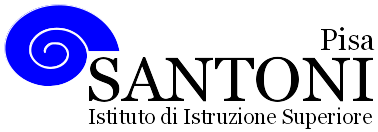 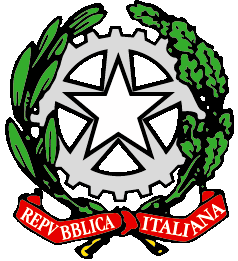 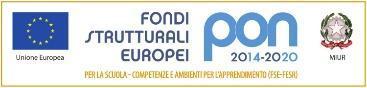 agraria agroalimentare agroindustria | chimica, materiali e biotecnologie | costruzioni, ambiente e territorio | sistema moda | servizi per la sanità e l'assistenza sociale | corso operatore del benessere | agenzia formativa Regione Toscana  IS0059 – ISO9001agraria agroalimentare agroindustria | chimica, materiali e biotecnologie | costruzioni, ambiente e territorio | sistema moda | servizi per la sanità e l'assistenza sociale | corso operatore del benessere | agenzia formativa Regione Toscana  IS0059 – ISO9001agraria agroalimentare agroindustria | chimica, materiali e biotecnologie | costruzioni, ambiente e territorio | sistema moda | servizi per la sanità e l'assistenza sociale | corso operatore del benessere | agenzia formativa Regione Toscana  IS0059 – ISO9001www.e-santoni.edu.ite-mail: piis003007@istruzione.itPEC: piis003007@pec.istruzione.it